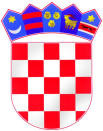 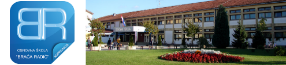 	REEPUBLIKA HRVATSKA KOPRIVNIČKO-KRIŽEVAČKA ŽUPANIJA     OSNOVNA ŠKOLA „BRAĆA RADIĆ“                   K O P R I V N I C AKLASA: 007-04/23-02/5URBROJ: 2137-30-23-1Koprivnica, 26.4.2023. godine Članovima Školskog odbora								Osnovne škole							  „Braća Radić“ Koprivnica  -  svima  -P O Z I VPozivam Vas na 42. elektroničku sjednicu Školskog odbora Osnovne škole „Braća Radić“ Koprivnica koja će se održati dana 26.4.2023. godine  (srijeda) elektroničkim putem (e-mailom) od 9:00 do 14:00 sati. Za sjednicu predlažem sljedećiD N E V N I    R E DVerifikacija Zapisnika s prethodne 41. sjednice Školskog odbora Odluka o izmjeni Odluke o raspodjeli rezultata za 2022. godinu, načinu korištenja viška prihoda u 2023. godini te načinu pokrića manjkaRazno.-Napomena: Molimo članove Školskoga odbora da se u navedenom vremenskom periodu očituju za svaku točku Dnevnog reda:1. Molimo vas da se izjasnite ukoliko se slažete s Zapisnikom s prethodne 41. sjednice Školskog odbora .2. Odluka o izmjeni Odluke o raspodjeli rezultata za 2022. godinu, načinu korištenja viška prihoda u 2023. godini te načinu pokrića manjka se donosi iz razloga što se u Odluci po novom  iskazuje stanje na dan 01.01.2023. godine u EUR-ima, a ne kao što se do sada na dan 31.12.2022. u kunama. Stoga u je u Odluci dodan novi redak Manjka vlastitih prihoda u iznosu od 0,05 EUR koje smo koristili za usklađenje obveza 232 i 239 u početnom stanju 01.01.2023. zbog konverzije tečaja iz kune u EUR (vidjeti tablicu u čl. IV.).Također su iznosi viška prihoda za posebne namjene u iznosu od 3.965,89 EUR za kupnju perilice suđa i viška vlastitih prihoda za kupnju knjiga u knjižnici i televizora u iznosu 1.529,32 EUR predloženi da se preknjiže sa 92211 viška prihoda poslovanja na viškove od nefinancijske imovine na račun 92212 radi lakšeg praćenja ostvarenja plana. Ostatak iz Odluke je financijski ostao neizmijenjen.Molimo Vas da se izjasnite ukoliko se slažete s Odlukom o izmjeni Odluke o raspodjeli rezultata za 2022. godinu, načinu korištenja viška prihoda u 2023. godini te načinu pokrića manjka.			       							PREDSJEDNIK ŠKOLSKOG ODBORA:							Josip Pankarić, prof., v.r.Dostaviti:1. Josip Pankarić- joza.pankaric060@gmail.com, predsjednik Školskog odbora2. Renata Blažinec, članica –blazinec.r@gmail.com 3. Kristina Bunić-Lovrek, članica- kristina.bunic1@gmail.com 4. Dijana Franjo Čordaš, članica - dijanakc@net.hr5. Marija Zovko, članica marija.zovko@calsberg.hr 6.Tomislav Golubić, član- tomislav.golubic@koprivnica.hr7. Vesna Peršić Kovač, članica- vpkovac@muzej-koprivnica.hr8. Krešo Grgac, kreso.grgac@skole.hr, ravnatelj Škole